                             Tisková zpráva CES 2017 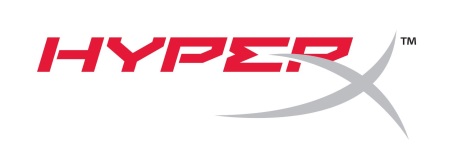 HyperX na veletrhu CES oznamuje uvedení nové herní klávesnice RGB a myši Pulsefire HyperX dále naplňuje svůj závazek plnit přání hráčů a představuje novou ucelenou řadu herních zařízení INTERNATIONAL CES, LAS VEGAS – 5. ledna 2016 – HyperX®, značka vysoce výkonných herních zařízení, oznamuje rozšíření své nabídky periferií pro hráče, která bude nyní nově zahrnovat herní klávesnici HyperX ALLOYTM RGB Gaming Keyboard, herní myš PulsefireTM Gaming Mouse a dvě nové verze mechanických herních klávesnic ALLOY FPSTM s možností volby spínačů Cherry MX RED nebo Cherry MX BROWN. Nové periferie navržené společností HyperX prošly tvrdým testováním profesionálních hráčů z Echo Fox a nyní doplní nabídku zařízení podle potřeb hráče.„Díky naší řadě herních periferií se i příležitostný hráč může cítit jako profesionál. Zařízení HyperX používají mistři v oblasti eSports, stejně jako běžní hráči, protože naše produkty poskytují výkon a kvalitu potřebnou pro vítězství,“ řekl Edward Baily, obchodní ředitel HyperX pro EMEA. „Věnujeme veškeré úsilí, abychom vytvářeli ty nejlepší produkty na trhu pro všechny hráče – na PC, herních konzolích nebo mobilních zařízeních – za dostupné ceny.“Oznámení HyperX pro veletrh CES 2017 se týkají těchto produktů:Herní klávesnice ALLOYTM RGB Gaming Keyboard – Má naprosto nový design, tlačítka mohou být podsvícena 16 miliony barev pomocí LED, k dispozici jsou i samostatná tlačítka pro ovládání médií. Špičková klávesnice HyperX ALLOY RGB hráčům nabízí dynamické profily podsvícení a ovládání. U nového modelu ALLOY RGB si mohou hráči přizpůsobit a ovládat nastavení barev tlačítek a odolnost klávesnice zajišťuje rám z kovových slitin.Herní myš PulsefireTM Gaming Mouse – První myš se značkou HyperX je určená pro profesionální hráče a je vybavena herním optickým snímačem s nastavitelným DPI čtyř předdefinovaných úrovní s LED indikátory (400/800/1600/3200). Nastavení je možné měnit bez nutnosti instalace dodatečného softwaru a myš nabízí funkce, jež hráči požadují – a to za překvapivě dostupnou cenu.Herní klávesnice ALLOY FPSTM RED a BROWN Cherry MX – Pro nové mechanické herní klávesnice HyperX ALLOY FPS s RED nebo BROWN spínači Cherry MX je charakteristický rám v plné velikosti z ocelové slitiny, který je navržen tak, aby zabíral co nejmenší plochu a hráči tak měli na stole více místa a mohli se rozmáchnout myší při „střílečkách“ (FPS). Nyní si mohou vybrat ze dvou barevných verzí tlačítek WASD, které jsou navíc texturované pro lepší hmatovou odezvu a používání při FPS hrách. Klávesnice rovněž nabízejí dynamické profily podsvícení pomocí rudých LED, aniž by bylo nutné instalovat obslužný software. Kompaktní klávesnice mají odpojitelný kabel a obal pro přenášení a jsou tak ideální pro hráče, kteří za svým hraním cestují.Další produkty, které budou vystaveny a představeny na veletrhu CES:Náhlavní sada Cloud RevolverTM S – Dosud nejvyspělejší náhlavní sada značky HyperX Cloud Revolver S nabízí plug-and-play připojení a prostorový zvuk DolbyTM 7.1 Surround Sound. Divize HyperX vestavěla technologii Dolby HeadphoneTM do nového USB donglu – tato technologie přináší po jediném stisku tlačítka špičkový zvuk, který vás pohltí. Náhlavní sada Cloud Revolver S je navržena s cílem poskytnout pohodlí a bezkonkurenční výkon spolu s ostrým zvukem a širokým zvukovým prostorem pro hry typu CS:GO, střílečky a hry ve 3D prostředí. Plnou verzi tiskové zprávy o náhlavní sadě Cloud Revolver S si můžete přečíst zdePaměťové moduly HyperX Predator DDR4 LED – HyperX představí své první paměťové moduly DDR4 s možností RGB podsvícení. Paměti HyperX Predator DDR4 LED mají RGB podsvícení, které je možné spárovat se základními deskami vybavenými možností ovládání RGB podsvícení. Například se jedná o desky Asus Aura Sync, Gigabyte RGB Fusion nebo MSI Mystic Light Sync. Toto je předběžné představení produktu a jeho vlastnosti se mohou změnit.HyperX intenzivně podporuje eSports a hráčskou komunitu a vyvíjí produkty určené speciálně pro herní žánr FPS („střílečky“) – mezi jinými náhlavní sady HyperX Cloud Revolver a nový model Cloud Revolver S, které poskytují vysoce kvalitní zvukový prostor studiové kvality, díky němuž hráči mohou lokalizovat nepřítele na základě zvuku a nabízejí větší pohodlí a špičkový zvuk. Nové mechanické herní klávesnice HyperX ALLOY FPS jsou oficiálními modely pro turnaj Intel Extreme Masters a používají se v rámci Intel Showcase během herních soutěží celé 11. sezóny. A navíc: klávesnice ALLOY FPS doporučují přední herní organizace, jako jsou NaVi Gaming, Echo Fox a SK Gaming. DostupnostHerní zařízení HyperX budou vystavena na veletrhu spotřební elektroniky International CES 2017, který se koná v Las Vegas od 5. do 8. ledna 2017. Jejich ceny a dostupnost jsou uvedeny dále:Herní klávesnice ALLOY RGB – Dostupná ve 3. čtvrtletí 2017, cena bude oznámena.Herní myš Pulsefire – Dostupná od dubna 2017.Mechanické herní klávesnice ALLOY FPS RED a BROWN– Dostupné během roku 2017.Herní náhlavní sada Cloud Revolver S – Dostupná od března 2017.Paměťové moduly DDR4 s RGB LED podsvícením – Dostupné ve 3. čtvrtletí 2017, cena bude oznámena. O divizi HyperX HyperX je divizí společnosti Kingston Technology zaměřenou na vysoce výkonné produkty, mezi něž patří vysokorychlostní paměti DDR4 a DDR3, SSD disky, USB flash disky, náhlavní sady a podložky pod myši. Značka HyperX se zaměřuje na hráče, nadšence a ty, kdo své počítače přetaktovávají, a je na celém světě známá svou kvalitou, výkonem a úrovní inovace. Divize HyperX se věnuje oblasti tzv. eSports, kde sponzoruje více než 20 týmů na celém světě a je hlavním sponzorem soutěže Intel Extreme Masters. HyperX se účastní mnoha výstav, mezi něž patří například Brasil Game Show, China Joy, DreamHack, gamescom a PAX. Podrobnější informace můžete získat na domovském webu divize HyperX.Další informace o divizi HyperX můžete najít zde: YouTube: 	http://www.youtube.com/kingstonhyperxFacebook: 	http://www.facebook.com/hyperxcommunityTwitter:    	http://twitter.com/hyperxLinkedIn: 	http://www.linkedin.com/company/164609?trk=tyahGoogle+: 	https://plus.google.com/u/0/+kingston/postsHyperX® je divize společnosti Kingston Technology Company, Inc., největšího nezávislého výrobce paměťových produktů na světě. Divize HyperX byla založena v roce 2002 a má sídlo v kalifornském Fountain Valley ve Spojených státech. Další informace můžete získat na telefonním čísle +44 (0)1932 738888 nebo na internetové adrese www.kingston.com/us/memory/hyperx.Kontakty pro média:#  #  #Kingston, logo Kingston a HyperX jsou registrované ochranné známky společnosti Kingston Technology Corporation. Všechna práva jsou vyhrazena. Veškeré ostatní ochranné známky mohou být majetkem příslušných oprávněných vlastníků.Chloe LaraIvan SobičkaKingston Technology Co LLPTAKTIQ COMMUNICATIONS s.r.o.+44 (0) 1932 738888, linka 8801+420 604 166 751Clara@kingston.euivan.sobicka@taktiq.com 